Mục lụcI.	TỔNG QUAN VỀ HỆ THỐNG	11.	Mục đích – ý nghĩa	12.	Đăng nhập/ đăng xuất hệ thống	12.1.	Đăng nhập	12.2.	Đăng xuất	23.	Các quy trình nghiệp vụ chính	23.1.	Quy trình xử lý dự thảo	23.2.	Quy trình xử lý phiếu trình	33.3.	Quy trình xử lý công việc	54.	Chức năng tương ứng vai trò	64.1.	Quy trình xử lý dự thảo	64.2.	Quy trình xử lý phiếu trình	64.3.	Quy trình xử lý công việc	6TỔNG QUAN VỀ HỆ THỐNGMục đích – ý nghĩaHệ thống quản lý văn bản điều hành là hệ thống được xây dựng nhằm mục đích triển khai, áp dụng thống nhất một hệ thống Quản lý văn bản và điều hành đối với tất cả các đơn vị thuộc Bộ và cơ quan thi hành án dân sự địa phương.Đăng nhập/ đăng xuất hệ thốngĐăng nhậpĐể đăng nhập hệ thống, người dùng cần được cấp tài khoản đăng nhập với tên và mật khẩu truy cập. Sau khi được cấp tài khoản, người dùng có thể đăng nhập theo các bước sau:Bước 1: Mở trình duyệt Chrome  hoặc FireFox trên máy tính, nhập địa chỉ http://qlvbdemo.moj.gov.vn vào thanh address.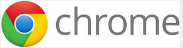 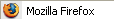 Bước 2: Hiển thị màn hình đăng nhập, người dùng nhập tên đăng nhập và mật khẩu đã được cấp.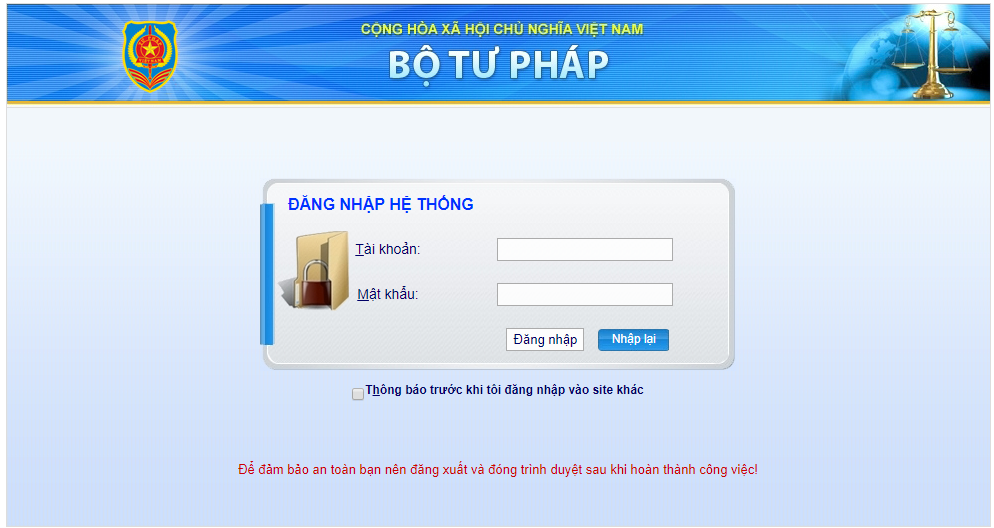 Bước 3: Nhấn Đăng nhập  Chương trình hiển thị màn hình làm việc tương ứng với vai trò của tài khoản đăng nhập.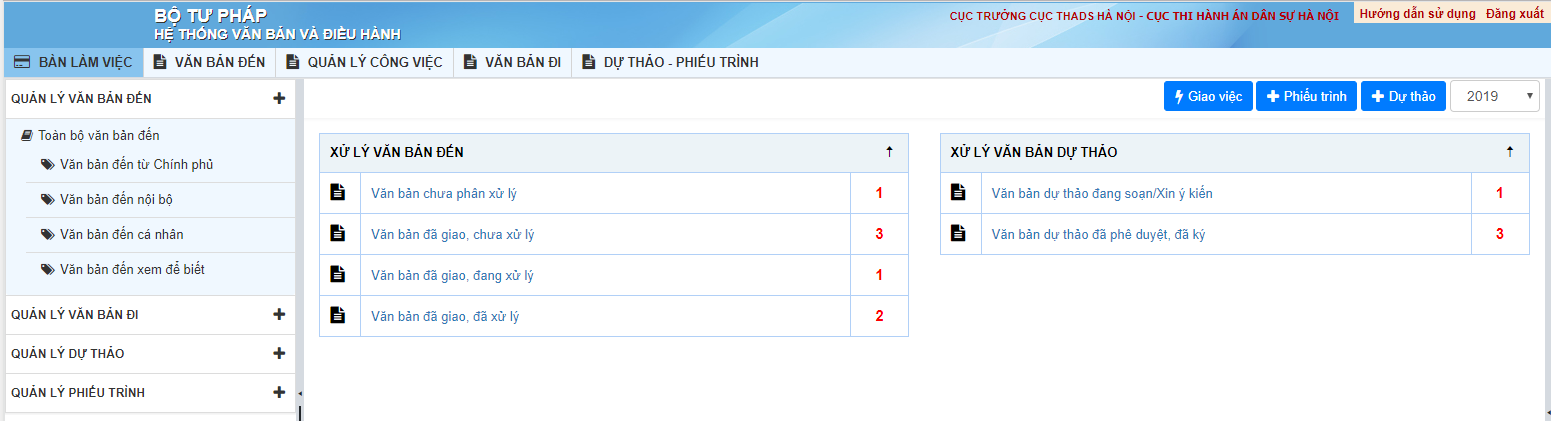 Lưu ý: Sau lần đầu tiên đăng nhập, người dùng cần cập nhật lại thông tin cá nhân/ mật khẩu cho chính xác.Đăng xuấtĐể kết thúc quá trình làm việc trên hệ thống hoặc thoát ra khỏi tài khoản đang sử dụng để đăng nhập bằng tài khoản khác, người dùng chỉ cần click chọn chức năng Đăng nhập lại/ Đăng xuất (ở góc trên bên phải màn hình):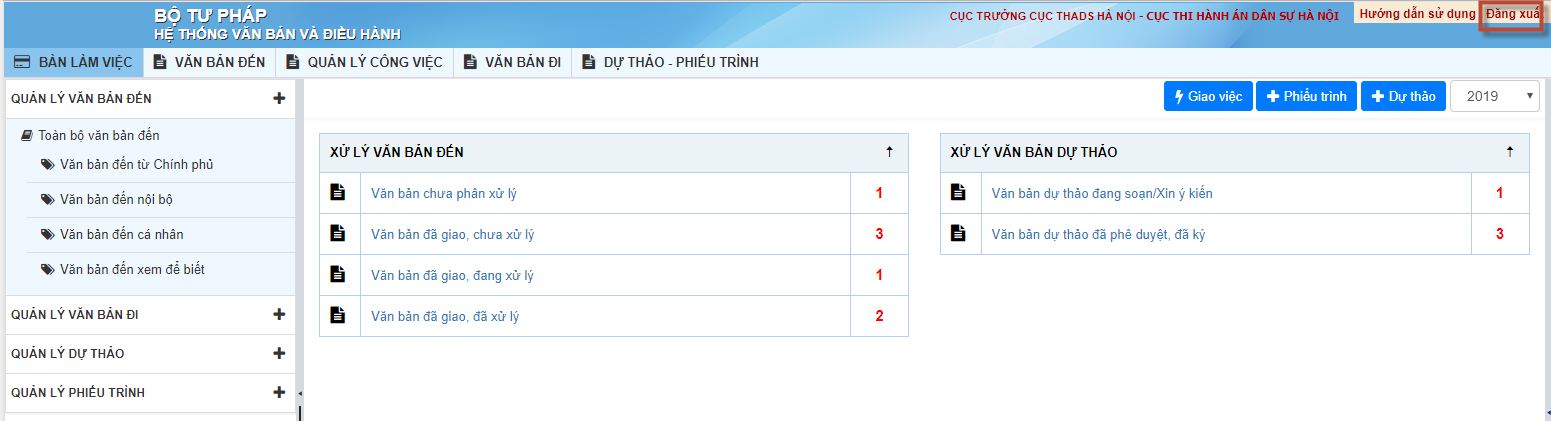 Các quy trình nghiệp vụ chínhQuy trình xử lý dự thảoQuy trình xử lý dự thảo đơn vịQuy trình xử lý dự thảo cấp BộQuy trình xử lý phiếu trìnhQuy trình xử lý phiếu trình đơn vịQuy trình xử lý phiếu trình cấp BộQuy trình xử lý công việcMô hình luồng:Chức năng tương ứng vai tròQuy trình xử lý dự thảo•	Lãnh đạoCho ý kiến dự thảoKý duyệt dự thảoTrình tiếp dự thảo ( trường hợp lãnh đạo đơn vị trình tiếp dự thảo cho lãnh đạo Bộ)Thu hồi DT ( đối với trường hợp lãnh đạo đơn vị trình ký nhầm, có thể thực hiện thu hồi dự thảo)Chuyển phát hànhQuy trình xử lý phiếu trình•	Lãnh đạoCho ý kiến phiếu trìnhDuyệt phiếu trìnhTrình tiếp ( trường hợp lãnh đạo đơn vị trình tiếp phiếu trình cho lãnh đạo Bộ duyệt)Thu hồi DT ( đối với trường hợp lãnh đạo đơn vị trình phiếu trình nhầm, có thể thực hiện thu hồi phiếu trình) Quy trình xử lý công việcLãnh đạo ( người giao việc)Giao việcNhập ý kiến công việcKết thúc công việcHủy công việc ( Trường hợp giao việc nhầm mà người được giao việc đã tiến hành xử lý công việc )Thu hồi công việc( Trường hợp giao việc nhầm thì thực hiện thu hồi công việc. Chỉ được thu hồi công việc khi người được giao việc chưa xử lý công việc)BỘ TƯ PHÁP--------------------TÀI LIỆUHƯỚNG DẪN ĐIỀU HÀNH, XỬ LÝ VĂN BẢN“Hệ thống Văn bản và điều hành – Bộ Tư pháp”Đơn vị thực hiện: Cục Công nghệ thông tin – Bộ Tư phápHà Nội - 2018